"But We Always Do It This Way"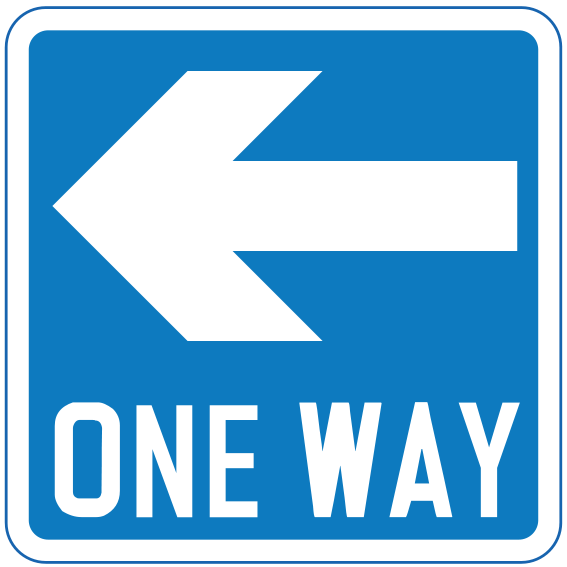 Flexibility means that you are able to adapt to change andsometimes do things differently. Flexibility skills can be learned andimproved. If we refuse to try new ideas or accept change, we maymiss great opportunities to mature.Use this situation: You are a teacher and the Vice-Principal, Counselorand Custodian all have the flu and called in sick.Think of ways that being flexible will be very helpful for you as youmake sure your students have a good day. Think of some examples ofproblems that will occur if you refuse to be flexible.Write a short story to describe your day.